‏23 יוני, 2019לכבוד:מנהלי קהילותמנהלי החינוך מנהלי יחידות הילדים והנוער במועצות האזוריותשלום רב,הנידון: היערכות לקראת רפסודיה 2019- "שבט אחים גם יחד?!"בשנה האחרונה עברנו באגף החינוך תהליך אשר ממקד את המטרות בכל מפעל חינוכי. בסופו של התהליך הגדרנו מה הוא מפעל חינוכי ארצי אשר אגף החינוך מוציא לפועל:אירוע שיא ברצף השנתי, כחלק מתהליך חינוכי המהווה תשתית עבודה. המפעל החינוכי מחזק זהות ושייכות ומייצר חווית הצלחה אישית, קבוצתית, יישובית, אזורית ואגפית.אנו רואים ברפסודיה חלק מהתהליך השנתי אותו עוברים המדריכי עם בני הנוער אותם הם מדריכים ועל כן, לו שלושה חלקים:התחלה- ההכנות בבית לקראת הרפסודיה.אמצע- הרפסודיה עצמה.המשך- תהליך העיבוד בבית. השנה לראשונה נעקוב אחר תהליך זה- פרטים בהמשך המכתב.ההכרות של מדריכי הנוער עם משתתפי הרפסודיה אשר יוצאים איתם היא חלק מהותי מקיום מפעל חינוכי זה על כל ההיבטים שלו- חינוכיים, טכניים, ארגוניים ובטיחותיים._________________________________________________________________________הנושא המרכז של הרפסודיה השנה  הוא  "שבט אחים גם יחד?!"נתמקד בקבוצות השונות בעם, במדינה, במועצה ובקיבוץ, כאשר כל מדריך יוכל לעשות התאמה לקבוצה אותה הוא מוביל. הנושא המרכז יבוא לידי ביטוי במעגלי השיח, בחוברת למדריך ובפעילויות המשולבות בו ובמפרשי הרפסודות.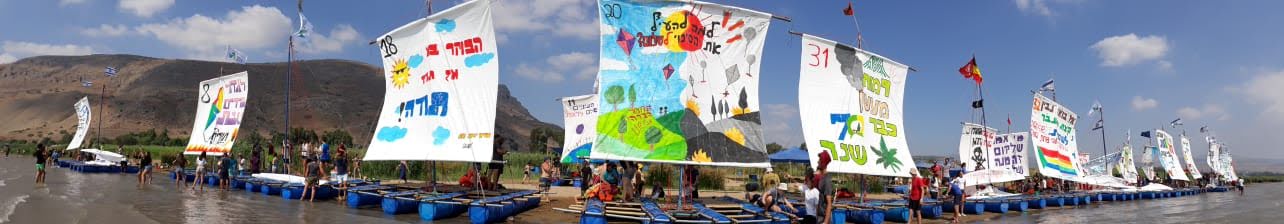 __________________________________________________________________________וכאן אתם נכנסים לתמונה....ונוכחותכם נדרשת !!!!! אנו מביאים בפניכם את כל המקומות שנוכחותכם והליווי הנוח שלכם יטייבו את העבודה המערכתית והחינוכיתהיערכות מקדימה שחובה לעשות בבית, לפני היציאה לרפסודיה-הגדרת המטרות הקבוצתיות והאישיות במפעל החינוכי - המדריך.ה ומנהל.ת החינוך יסמנו לעצמם מטרות שרוצים להשיג מהתהליך ברפסודיה למען חוויה מיטבית לקבוצה ולפרט.נהלים ונורמות - המדריכ.ה ומנהל.ת החינוך יסכמו את דרכי הפעולה בכל נושאי הנהלים והנורמות אכיפתם. – מצורף קובץ השמעת מוסיקה בחוף - הרפסודיה מתקיימת השנה בחוף חוקוק הצפוני- שהוא חוף שקט – חל איסור הפעלת מערכת הגברה ומוסיקה על פי חוק – אנו מבקשים כי תבהירו  סייג זה בפני המדריך ובני הנוער. לא נוכל לאפשר השמעת מוסיקה בחוףחלוקת תפקידים לקראת ובמהלך המפעל החינוכי - יש לערוך חלוקת תפקידים ומשימות מקדימה בבית. ניתן להיעזר בסדנה מוצעת בחוברת המדריכים. היכרות ראשונית עם הרפסודה , תהליך הבנייה והבטיחות - יש לקיים שיחה עם הנערים על איך בונים רפסודה לתרגל כפיתות. יש חשיבות במעבר על חוברת הבטיחות והבניה לפני היציאה למפעל החינוכיחיבור לנושא המרכז - יש לקיים פעילות הכנה אחת לפחות לחיבור לנושא הכללי ברמת הנושא: "שבט אחים גם יחד?!"הזמנת דובר למעגל השיח - קבוצות המעוניינות להזמין דובר מהקיבוץ/ היישוב/ המועצה כדובר במעגל השיח- מוזמנים ליצור קשר עם דבי deby@tkz.co.il  - שילוב דובר מה"בית" יכול לתמוך בחיבור הקבוצה וקיום תהליך מתמשך בנושא – מצורף קובץ הכנת מפרש בבית - קיבוצים, ישובים ומועצות המעוניינים יכולים לקבל מפרש מראש ולקיים פעילות תוכן – לפי הנושא המרכז ולהגיע עם המפרש מוכן. נדרש אישור מרכז המחזור לסקיצה. לקבוצות שעתידות לבנות רפסודה יחד – אנו ממליצים לקיים מפגש הכרות מקדים לרפסודיה בין קיבוצים/ קבוצות המשלימים יחד רפסודה. במידה ולא מתאפשר – חובה להגיע להסכמות בטלפון. מכתב להורים - יש להוציא מכתב להורים אשר מסביר את הרציונל, הנהלים והנורמות. ולקבל אישור חתום מההורים על טופס אישור הורים – קובץ מצורףדף שבצ"ק- דף ריכוז נתוני השטים בכל רפסודה  ואיש קשר יישובי / מועצתי למהלך המשט – לעדכונים במידת הצורך.  חובה למלא את דף "השבצק" במחשב- ולא בכתב יד- לשלוח במייל לרויטל  יומיים לפני ההגעה למחזור שלכם ולהגיע לשטח עם שני עותקים מודפסים. – קובץ מצורף! מייל לשליחה revital@tkz.co.il אישורים שיש לפני ההגעה לרפסודיה- חובה להעביר לרויטל במייל ולהביא מודפס אתכם את האישורים הנדרשים: גז, חשמל, רשימה שמית של העולים לרפסודה, אישור הורים כולל רגישויות בריאותיות ותרופות שנלקחות באופן קבוע, ואישור שהמשתתפ.ת יודעים לשחות.מצורפים- שימות ציוד מומלצות-  ציוד אישי וקבוצתי וציוד למפקד רפסודהבמהלך המשט - החפ"ק – ניהול המשט מתקיים בו זמנית בים על ידי צוות מקצועי ובחוף הנחיתה- על ידי דבי ברא"סבואו לקחת חלק במעגלי השיח!!  - אנו מזמינים את כל מנהלי הקהילות, מנהלי החינוך ומנהלי יחידות הנוער במועצות האזוריות , להגיע לביקור ביום הראשון של כל מחזור ולקחת חלק במעגלי השיח, כמשתתפים, להיות חלק מהציר החינוכי שהתחיל בבית וימשיך לאחר הרפסודיה בהובלת המדריכ.ה.      מוזמנים להגיע אחר הצהרים:בשעה 18:00 נקיים מפגש שיחה של מנהלי חינוך עם צוות שבילים על תפקיד המנהל במפעלים החינוכייםבשעה 19:00 ארוחות ערב בקבוצותבשעה 20:30 מעגלי שיח: מפגש עם אנשי שיח- סביב הנושא המרכז- "שבט אחים גם יחד?!" פעילות המשך בבית – לאחר הרפסודיה - על מנת לקיים המשכיות לפעילות החינוכית אשר מתבצעת ברפסודיה, אנו מבקשים לתעד את פעילות ההמשך. מצורף קובץ עם מספר דוגמאות לעשייה, שלחו לנו תיעוד של מפגש העיבוד ונפרגן לכם חזרה.בברכה,אורי פלד נקשמנהל הרפסודיהאגף חינוך , התנועה הקיבוצית053-8268090 העתק:ניר מאיר - מזכ"ל התנועה הקיבוציתגיל לין – משנה למזכ"ל התנועה הקיבוציתרינת חכים – חברה וקהילה- מרכז המועצות האזוריותאילת גלאס- ראשת אגף חברהדבי ברא"ס – ראשת אגף חינוך